Hierbij bied ik u de nota naar aanleiding van het verslag inzake het bovenvermelde voorstel alsmede een nota van wijziging aan.De Minister voor Rechtsbescherming,Sander Dekker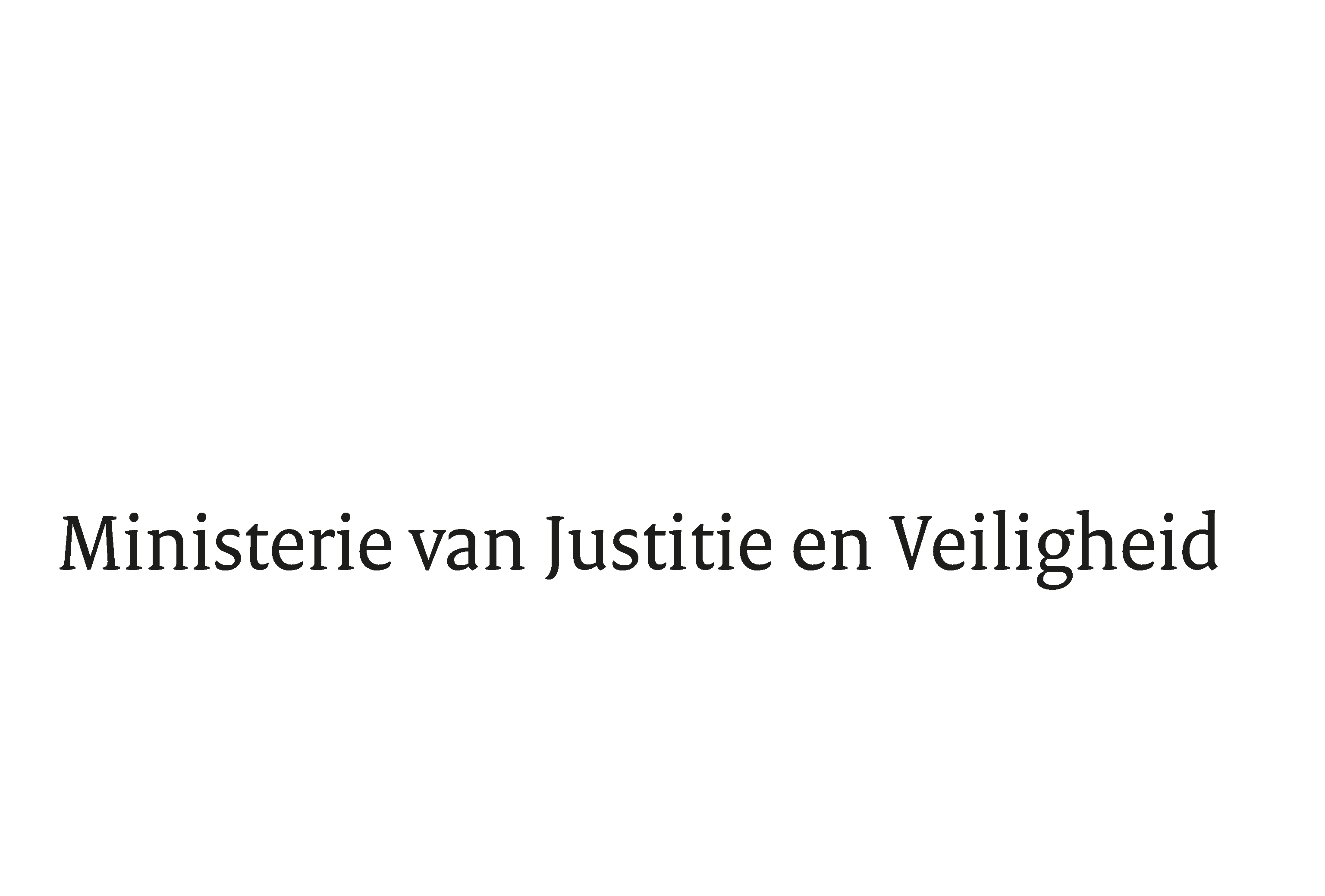 > Retouradres Postbus 20301 2500 EH  Den Haag> Retouradres Postbus 20301 2500 EH  Den HaagAan de Voorzitter van de Tweede Kamer der Staten-GeneraalPostbus 20018 2500 EA  DEN HAAGAan de Voorzitter van de Tweede Kamer der Staten-GeneraalPostbus 20018 2500 EA  DEN HAAGDatum8 juni 2018OnderwerpVoorstel van Uitvoeringswet Verordening huwelijksvermogensstelsels en Verordening vermogensrechtelijke gevolgen geregistreerde partnerschappen (34 795)Directie Wetgeving en Juridische ZakenTurfmarkt 1472511 DP  Den HaagPostbus 203012500 EH  Den Haagwww.rijksoverheid.nl/jenvOns kenmerk2281265Bij beantwoording de datum en ons kenmerk vermelden. Wilt u slechts één zaak in uw brief behandelen.